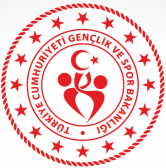 TÜRKİYE YÜZME FEDERASYONU 9-10 YAŞ ULUSAL GELİŞİM PROJESİ LİGİ VE KISA KULVAR KÜÇÜKLER BİREYSEL YÜZME ŞAMPİYONASI (25M)MÜSABAKA YERİMUĞLA YÜZME HAVUZU (25M)MÜSABAKA TARİHİ26-27/11/2022TEKNİK TOPLANTIMUĞLA YÜZME HAVUZU TOPLANTI SALONU	KATILIM YAŞI	9-10 Yaş(2011/2012) Açık yaş (13+) Bayan/ErkekBAŞVURU25/11/2022 Saat: 23:59’a kadar TYF portalı üzerinden online yapılacaktır.MÜSABAKA KURALLARI Türkiye Yüzme Federasyonu Müsabaka Genel Talimatları geçerlidir.Yarışmalara belirtilen yaş grubu sporcular, 2022-2023 vizeli lisanları ile iştirak edeceklerdir.Müsabakalara ferdi lisansa sahip sporcular da katılabileceklerdir.Yarış sınırlaması yapılmayacaktır.MÜSABAKA BİLGİLERİ Seans başlama saatleri il temsilcileri tarafından belirlenecektir.Tesise girişler ilgili seans başlangıcından 120 dk. önce başlayacaktır. Havuza girişler ilgili seans başlangıcından 90 dk. önce başlayacaktır.Teknik toplantıya katılmayan kulüp yetkilileri alınan kararları kabul etmiş sayılacaktır.6 kulvarlı müsabaka havuzlarında 1. ve 6. kulvarlar çıkış ve dönüş, 2. ve 5. kulvarlar tempo kulvarı olarak kullanılacaktır. Isınma saatinin bitiminden 15 dk. önce ek olarak 5. kulvar çıkış ve dönüş kulvarlarına ilave olarak kullanılacaktır. Diğer kulvarlar ısınma kulvarı olup suya girişler oturarak gerçekleştirilecektir.Isınmalar esnasında havuza girişler, oturarak yada merdiven aracılığı ile sağlanacaktır.3. ve 4. Maddedeki hususlar en az 2 hakem tarafından denetlenecektir.Yarışmalarda baş üstü start uygulanacak olup anonslar seriler yüzülürken yapılacaktır.Seriler hızlı dereceden yavaş dereceye doğru yaş grubuna göre yüzülecektir.Seramoni müsabakaların 1. Günü öğleden sonra seansı başlamadan 15 dk. önce gerçekleştirilecektir.Müsabaka havuzu ilgili seans başlangıcından 15 dk. önce boşaltılacaktır.Türkiye Yüzme Federasyonu gerekli gördüğü durumlarda yarışma programı, tarih, işleyiş ve reglamanında her türlü değişikliği yapma hakkına sahiptir.MÜSABAKA İTİRAZ BİLGİLERİ Müsabakadaki itirazlar dilekçe ve 750 tl itiraz bedeli ile müsabaka baş hakemine yapılacaktır.MÜSABAKA PROGRAMIBİRİNCİ GÜNBİRİNCİ GÜNİKİNCİ GÜNİKİNCİ GÜNSABAH50M KURBAĞALAMA9-10 VE 13+ YAŞ BAYAN / ERKEK50M SIRTÜSTÜ9-10 VE 13+ YAŞ BAYAN / ERKEKSABAH100M SIRTÜSTÜ9-10 VE 13+ YAŞ BAYAN / ERKEK200M SERBEST9-10 VE 13+ YAŞ BAYAN / ERKEKSABAH200M KELEBEK9-10 VE 13+ YAŞ BAYAN / ERKEK100M KELEBEK9-10 VE 13+ YAŞ BAYAN / ERKEKSABAH100M KARIŞIK9-10 VE 13+ YAŞ BAYAN / ERKEK200M KARIŞIK9-10 VE 13+ YAŞ BAYAN / ERKEKSABAH1500M SERBEST9-10 VE 13+ YAŞ BAYAN / ERKEK800M SERBEST9-10 VE 13+ YAŞ BAYAN / ERKEKAKŞAM50M KELEBEK9-10 VE 13+ YAŞ BAYAN / ERKEK50M SERBEST9-10 VE 13+ YAŞ BAYAN / ERKEKAKŞAM100M SERBEST9-10 VE 13+ YAŞ BAYAN / ERKEK 100M KURBAĞALAMA9-10 VE 13+ YAŞ BAYAN / ERKEKAKŞAM200M KURBAĞALAMA9-10 VE 13+ YAŞ BAYAN / ERKEK200M SIRTÜSTÜ9-10 VE 13+ YAŞ BAYAN / ERKEKAKŞAM400M SERBEST9-10 VE 13+ YAŞ BAYAN / ERKEK400M KARIŞIK9-10 VE 13+ YAŞ BAYAN / ERKEK